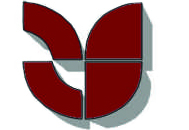 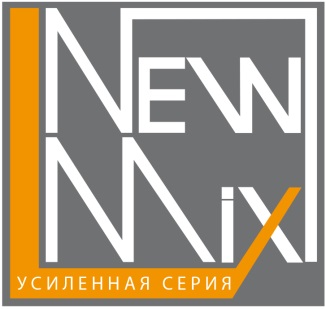 ОБЩЕСТВО С ОГРАНИЧЕННОЙ ОТВЕТСТВЕННОСТЬ ТОРГОВЫЙ ДОМ «ГОМЕЛЬСКИЕ СЕЛЬСКОХОЗЯЙСТВЕННЫЕ МАШИНЫ - «ПАЛЕССЕ»(ООО ТД «ГСМ-«ПАЛЕССЕ»)347254, РФ, Ростовская обл., Константиновский р-он г. Константиновск, п. КГУ-1, территория АТП-6тел./факс: (86393) 6-06-50, 6-06-40 сайт: http://tdgsm.ruИНН/КПП 6135008319/611601001ОРГН 113618200148коммерческое предложениеПлющилка влажного зерна ПВЗ-10П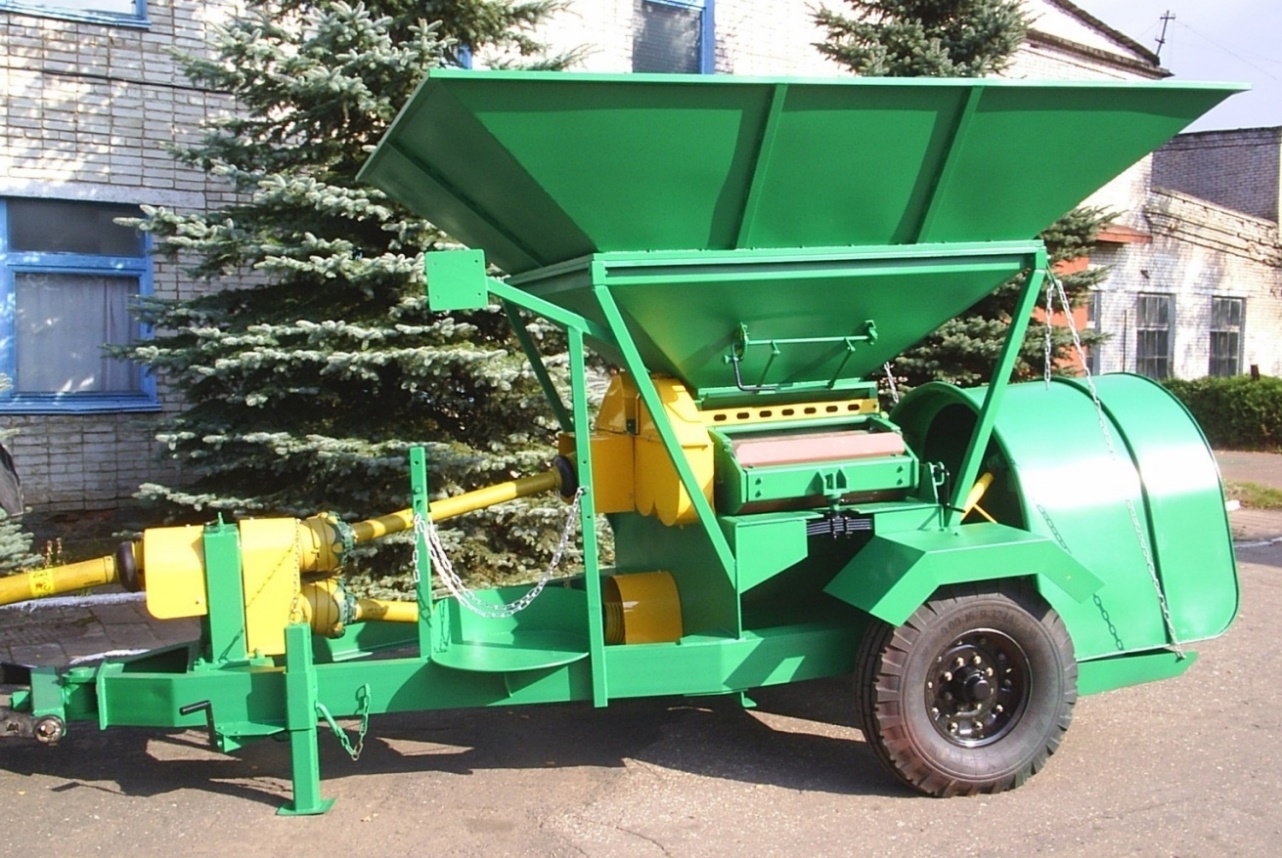 	Плющилка ПВЗ-10П предназначена для плющения влажного фуражного зерна различных культур влажностью 25-40% при закладке их на хранение в герметичные траншейные, напольные хранилища и в полимерный рукав (диаметр 1,5 м) с вводом консерванта.Данная машина компактна, надежна в эксплуатации, проста в обслуживании, экономична, экологически безопасна.Комплектуется вальцами для плющения зерна злаковых культур и зерна кукурузы.СРАВНИТЕЛЬНЫЕ ХАРАКТЕРИСТИКИ МОДЕЛЕЙООО ТД «ГСМ- «Палессе»Отдел продажАдрес: 347254, РФ, Ростовская область, Константиновский район, г. Константиновск,  п. КГУ-1, территория АТП-6.ХарактеристикаПВЗ-10ППроизводительность для злаковых и бобовых культур (т/ ч)7Производительность для кукурузы (т/ ч)10Интервал толщины частиц плющеного зерна для злаковых и бобовых культур (мм)1,1-1,8Интервал толщины частиц плющеного зерна для кукурузы (мм)2,5Содержание плющеного зерна (%)95Количество травмированных зерен (%)5